Western Cape Provincial ParliamentSTANDING COMMITTEE ON EDUCATION 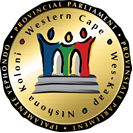 Chairperson: LJ Botha 					              Procedural Officer:  Wasiema Hassen-Moosa 	 							Tel: 021 487-1630	Fax: 021 487-1685								Email: Wasiema.hassenmoosa@wcpp.gov.zaSenior Procedural Officer: Ben Daza		 						Tel: 021 487-1679	Fax: 021 487-1685								Email: bdaza@wcpp.gov.za(Ref no: 11/4/1/2/8)Distributed on 07 September 2020 Notice and Agenda Please note that a meeting of the above Committee will take place as follows:Date		: Tuesday, 15 September 2020Time		: 16:00 - 18:00Venue		: Virtual meeting via MS TeamAGENDABriefing by the Premier of the Western Cape and the Minister of Education on the Public Service Commission Investigative report on the Superintendent-General (Head of Education) for the Western Cape Education Department (WCED).Consideration and adoption of Draft Minutes of 25 August 2020Resolutions/ ActionsAbove agenda items may be rearranged by the Committee at short noticeShould you be unable to attend kindly forward apologies to the Procedural Officer as well as arrange for an alternate and indicate the name of the alternate at your earliest convenience.